Сумська міська радаВиконавчий комітетРІШЕННЯРозглянувши подання Управління «Служба у справах дітей» Сумської міської ради, відповідно до статей 56 Цивільного кодексу України, статті 5, 6, 11 Закону України «Про забезпечення організаційно-правових умов соціального захисту дітей-сиріт та дітей, позбавлених батьківського піклування», пунктів 22, 24, 25, 50 Порядку провадження органами опіки та піклування діяльності, пов’язаної із захистом прав дитини, затвердженого постановою Кабінету Міністрів України від 24.09.2008 № 866 «Питання діяльності органів опіки та піклування, пов’язаної із захистом прав дитини», керуючись підпунктом 8 пункту «б» статті 32, підпунктом 4 пункту «б» частини першої статті 34, частиною першою статті 52 Закону України «Про місцеве самоврядування в Україні», виконавчий комітет Сумської міської радиВИРІШИВ:1. Надати статус дитини, позбавленої батьківського піклування, ОСОБА_1, ДАТА_1 року народження, на підставі рішення Зарічного районного суду м. Суми від 17.09.2021 року (справа № ІНФОРМАЦІЯ_1) про відібрання дитини від матері без позбавлення батьківських прав та Витягу з Державного реєстру актів цивільного стану громадян про народження із зазначенням відомостей про батька відповідно до частини першої статті 135 Сімейного кодексу України.2. Припинити опіку над ОСОБА_2, ДАТА_2 року народження, у зв’язку зі смертю опікуна, ОСОБА_3.3. Припинити піклування над ОСОБА_4, ДАТА_3 року народження, у зв’язку зі смертю піклувальника, ОСОБА_3.4.  Визнати підпункт 3.6 пункту 3 та підпункт 4.2 пункту 4 рішення виконавчого комітету Сумської міської ради від 04.12.2020 № 564 «Про надання статусу дитини-сироти, дитини, позбавленої батьківського піклування, встановлення опіки, піклування та призначення опікунів, піклувальників над дітьми, влаштування дитини на повне державне забезпечення» такими, що втратили чинність.5. Внести зміни до пункту 2 рішення виконавчого комітету Сумської міської ради від 17.09.2020 № 462 «Про надання статусу дитини-сироти, дитини, позбавленої батьківського піклування, встановлення опіки, піклування та призначення опікуна, піклувальника над дітьми, припинення піклування над дитиною, визнання дітей такими, що втратили статус дитини, позбавленої батьківського піклування, влаштування дітей на повне державне забезпечення, визнання рішення виконавчого комітету Сумської міської ради та деяких пунктів рішення виконавчого комітету такими, що втратили чинність» та викласти підпункт 2.4 в наступній редакції:«2. Надати статус дитини, позбавленої батьківського піклування:2.4. ОСОБА_5, ДАТА_4 року народження, на підставі рішення Ковпаківського районного суду м. Суми від 02.06.2020 року про позбавлення батьківських прав матері та свідоцтва про смерть батька (ІНФОРМАЦІЯ_2)».6. Внести зміни до пункту 3 рішення виконавчого комітету Сумської міської ради від 17.09.2020 № 462 «Про надання статусу дитини-сироти, дитини, позбавленої батьківського піклування, встановлення опіки, піклування та призначення опікуна, піклувальника над дітьми, припинення піклування над дитиною, визнання дітей такими, що втратили статус дитини, позбавленої батьківського піклування, влаштування дітей на повне державне забезпечення, визнання рішення виконавчого комітету Сумської міської ради та деяких пунктів рішення виконавчого комітету такими, що втратили чинність» та викласти підпункт 3.3 в наступній редакції:«3. Встановити опіку та призначити:3.3. ОСОБА_6, ДАТА_5 року народження, опікуном над малолітнім ОСОБА_5, ДАТА_4 року народження, та його майном у зв’язку з тим, що рішенням Ковпаківського районного суду м. Суми від 02.06.2020 року мати дитини позбавлена батьківських прав, батько дитини помер 27.07.2021 року».Міський голова                                                                             О.М. Лисенко Подопригора 701-915Надіслати: Подопригорі В.В.- 3 екз.   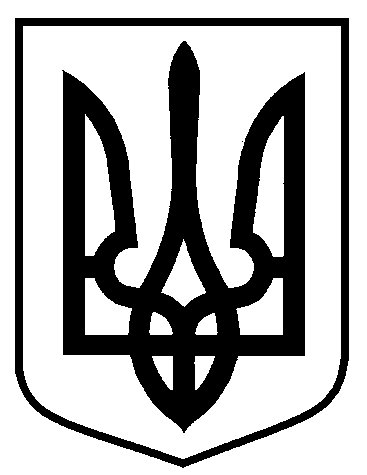 від 27.10.2021  № 632Про надання статусу дитини, позбавленої батьківського піклування, припинення опіки, піклування над дітьми, визнання деяких підпунктів рішення виконавчого комітету Сумської міської ради такими, що втратили чинність, внесення змін до рішення виконавчого комітету Сумської міської ради